Б О Й О Р О К                                                       РАСПОРЯЖЕНИЕ         09 январь  2020 г.                         №1                        09 января  2019 г.               «О направлении на работу осужденного Кузьмина Максима В.»1. Принять с 09 января 2020 года на общественные работы без предоставления рабочего места гр. Кузьмина М.В. 19.10.1995 г. рождения в виде обязательных работ на срок 200 часов (направление судьи Туймазинского межрайонного суда Республики Башкортостан от 27.12.2019 г.  №37414).2. Вменить в обязанности  Кузьмина М.В. техническую работу по уборке территории сельского поселения.3. Кузьмину М.В. соблюдать и следить за техникой безопасности (проведена профилактическая беседа).4. Контроль за исполнением настоящего распоряжения оставляю за собой.     Глава сельского поселения:                                  Т.А.ЗакировОзнакомился: ________ Кузьмин М.В.                                                              «09»  января 2020г.БАШҠОРТОСТАН  РЕСПУБЛИКАҺЫШАРАН  РАЙОНЫ МУНИЦИПАЛЬ РАЙОНЫНЫҢБАЗГЫЯ АУЫЛ СОВЕТЫАУЫЛ БИЛӘМӘҺЕ БАШЛЫҒЫ452632,  Базгыя аулы, Үҙәк урам, 50                               тел.(34769) 2-42-35, e-mail:basgss@yandex.ru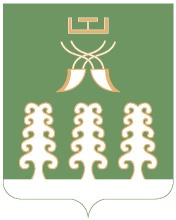 РЕСПУБЛИКА БАШКОРТОСТАНГЛАВА СЕЛЬСКОГО ПОСЕЛЕНИЯ БАЗГИЕВСКИЙ СЕЛЬСОВЕТ МУНИЦИПАЛЬНОГО РАЙОНА ШАРАНСКИЙ РАЙОН452632, c. Базгиево, ул.Центральная, 50         тел.(34769) 2-42-35, e-mail:basgss@yandex.ru